

 КАРАР                                                                                    ПОСТАНОВЛЕНИЕ«28» апреля 2021 й.                             №6                            «28»  апреля  .О внесении изменений в Постановление № 6-1 от 26 февраля 2019 года             «Об утверждении муниципальной Программы развития субъектов малого и среднего предпринимательства в сельском поселении Орловский   сельсовет муниципального района Благовещенский  район Республики Башкортостан на 2019 - 2021 годы»В соответствии с Постановлением Правительства Российской Федерации от 18.09.2020 № 1492 «Об общих требованиях к нормативным правовым актам, муниципальным правовым актам, регулирующим предоставление субсидий, в том числе грантов в форме субсидий, юридическим лицам, индивидуальным предпринимателям, а также физическим лицам - производителям товаров, работ, услуг, и о признании утратившими силу некоторых актов Правительства Российской Федерации и отдельных положений некоторых актов Правительства Российской Федерации»,  во исполнение протеста Благовещенской межрайонной прокуратуры от 31.03.2021 года № 28-2021 Администрация сельского поселения Орловский   сельсовет муниципального района Благовещенский район Республики БашкортостанПОСТАНОВЛЯЕТ:Внести в Муниципальную Программу развития субъектов малого и среднего предпринимательства в сельском поселении Орловский  сельсовет муниципального района Благовещенский район Республики Башкортостан на 2019 – 2021 годы, утвержденной Постановлением Администрации сельского поселения Орловский  сельсовет муниципального района Благовещенский район Республики Башкортостан от 26 февраля 2019 года № 6-1 следующие изменения:Раздел 2. Цель и задачи Программы изложить в новой редакции:«Приоритетные направления в области развития предпринимательства определены, исходя из Национального проекта «Малое и среднее предпринимательство и поддержка индивидуальной предпринимательской инициативы», утвержденного президиумом Совета при Президенте Российской Федерации по стратегическому развитию и национальным проектам (протокол от 24.12.2018 № 16), Стратегией развития малого и среднего предпринимательства в Российской Федерации на период до 2030 года, утвержденной распоряжением Правительства Российской Федерации от 2 июня 2016 года N 1083-р, Федерального закона от  24.07.2007  № 209-ФЗ                           «О развитии малого и среднего предпринимательства в Российской Федерации», Концепции долгосрочного социально-экономического развития Российской Федерации на период до 2020 года, утвержденной распоряжением Правительства Российской Федерации от 17.11.2008  № 1662-р (с изменениями, внесенными постановлением Правительства Российской Федерации от 10.02.2017 № 172), стратегией развития малого и среднего предпринимательства в Российской Федерации на период до 2030 года, утверждённой распоряжением Правительства Российской Федерации от 02.06.2016  № 1083-р, указов Президента Российской Федерации от 07.05. 2012  № 596 «О долгосрочной государственной экономической политике» и от 14.11.2017 № 548 «Об оценке эффективности деятельности органов исполнительной власти субъектов Российской Федерации», ежегодных посланий Президента Российской Федерации Федеральному Собранию, ежегодных приказов Министерства экономического развития Российской Федерации о предоставлении субсидий из федерального бюджета на государственную поддержку малого и среднего предпринимательства субъектам Российской Федерации, Закона Республики Башкортостан                            от 28.12.2007 № 511-з «О развитии малого и среднего предпринимательства в Республике Башкортостан», Указа Президента Республики Башкортостан от 30.11.2013 № УП-371 «Об оценке эффективности деятельности республиканских органов исполнительной власти», распоряжения Президента Республики Башкортостан от 19.02.2013 № РП-43 «О мерах по выполнению поручений и достижению целевых показателей, содержащихся в указах Президента Российской Федерации», стратегии социально-экономического развития Республики Башкортостан до 2030 года, ежегодных посланий Главы Республики Башкортостан Государственному Собранию - Курултаю Республики Башкортостан.В соответствии с Федеральным законом от 29.07.2007 № 209-ФЗ                     «О развитии малого и среднего предпринимательства в Российской Федерации» стратегической целью государственной политики в области развития предпринимательства является: решение социально-экономических задач, обеспечивающих рост экономики и формирование конкурентной среды; обеспечение благоприятных условий для развития субъектов малого и среднего предпринимательства; оказание содействия субъектам малого и среднего предпринимательства в продвижении производимых ими товаров (работ, услуг) на внутреннем и внешних рынках, результатов интеллектуальной деятельности на рынок Российской Федерации и рынки иностранных государств; обеспечение занятости населения и развитие самозанятости; увеличение доли товаров (работ, услуг) в объеме валового внутреннего продукта, производимых субъектами малого и среднего предпринимательства; увеличение доли налогов в налоговых доходах федерального бюджета, бюджетов Республики Башкортостан и местных бюджетов, уплаченных субъектами малого и среднего предпринимательства.С учетом приоритетов государственной политики в сфере развития предпринимательства целью муниципальной программы является создание благоприятных условий для ведения предпринимательской деятельности в  муниципальном районе. Задачи муниципальной программы:  - увеличить долю продукции, произведенной субъектами малого и среднего предпринимательства, в общем объеме производства; - увеличить вклад предпринимательства в социально-экономическое развитие муниципального района;- увеличить долю населения муниципального района, занятого в сфере предпринимательства.»	1.2. Подраздел 4.12. раздела 4.1 изложить в новой редакции:«4.12. В допуске к конкурсному отбору субъектам малого и среднего предпринимательства отказывается в следующих случаях: а) не представлены документы (представлены не в полном объеме), за исключением документов, получаемых посредством межведомственного информационного взаимодействия, предусмотренные настоящим Порядком, муниципальной программой в соответствии с видами предоставления финансовой поддержки, или представленные документы не соответствуют требованиям, установленным настоящим Порядком, муниципальной программой, либо представлены недостоверные сведения и документы;б) ранее в отношении заявителя - субъекта малого или среднего предпринимательства было принято решение об оказании аналогичной поддержки (поддержки, условия оказания которой совпадают, включая форму, вид поддержки и цели ее оказания), и сроки ее оказания не истекли;в) с момента признания субъекта малого или среднего предпринимательства, допустившим нарушение порядка и условий оказания поддержки, в том числе не обеспечившим целевого использования средств поддержки, прошло менее чем 3 года;г) не выполнены условия оказания финансовой поддержки, установленные Федеральным законом «О развитии малого и среднего предпринимательства в Российской Федерации» и настоящим Порядком;д) документы представлены после прекращения их приема;е) заявитель юридическое лицо не должно находиться в процессе реорганизации (за исключением реорганизации в форме присоединения к юридическому лицу, являющемуся участником отбора, другого юридического лица), ликвидации, в отношении них не введена процедура банкротства, деятельность участника отбора не приостановлена в порядке, предусмотренном законодательством Российской Федерации.»1.3.  Подраздел 4.6. раздела 4.1 изложить в новой редакции:«Решение о предоставлении финансовой поддержки принимает комиссия. Порядок формирования конкурсной комиссии и порядок осуществления ею деятельности определяются правовым актом Администрации и Порядком проведения конкурсного отбора на предоставление субсидий субъектам малого и среднего предпринимательства по  критериям конкурсного отбора и шкалы балльности (Приложение № 1 к Программе). Решением   комиссии  устанавливаются  размеры  финансовой  поддержки для  предоставления  субсидий  субъектам   малого   предпринимательства  на  начальной  стадии  становления  бизнеса  в  зависимости  от  расходов, необходимых  для  осуществления  приоритетных   видов  экономической  деятельности.».2. Разместить настоящее Постановление на официальном сайте администрации сельского поселения Орловский сельсовет муниципального района Благовещенский район Республики Башкортостан.3.   Контроль за исполнением данного постановления оставляю за собой.Глава сельского поселения                                                              З.А.Загитова Приложение № 1к муниципальной Программеразвития субъектов малого и среднего предпринимательства в сельском поселенииОрловский сельсовет муниципального 	района Благовещенский район Республики Башкортостан на 2019-2021 годы»Порядок проведения конкурсного отбора на предоставление субсидийсубъектам малого и среднего предпринимательстваОбщие положения       1.1.Настоящий Порядок устанавливает механизм проведенияконкурсного отбора на предоставление субсидии субъектам малого и среднего предпринимательства (далее - Конкурс). По итогам конкурса, проведенного в соответствии с настоящим Порядком и муниципальной программой развития субъектов малого и среднего предпринимательства в сельском поселении Орловский сельсовет муниципального района Благовещенский район Республики Башкортостан» (далее - Программа), субъектам малого и среднего предпринимательства   за счет средств, поступивших из бюджета сельского поселения Орловский сельсовет муниципального района Благовещенский район Республики Башкортостан и привлеченных на условиях софинансирования средств из бюджетов других уровней бюджетной системы,  в текущем финансовом году, предоставляются субсидии. Основной целью конкурсного отбора является финансовая поддержка субъектов малого и среднего предпринимательства. Организатором Конкурса является Администрация сельского поселения Орловский сельсовет муниципального района Благовещенский  район Республики Башкортостан (далее – Администрация).Решение о предоставлении либо об отказе в предоставлении финансовой поддержки принимает Администрация на основании соответствующего решения комиссии по предоставлению финансовой поддержки субъектам малого и среднего предпринимательства, создаваемой Администрацией                               (далее – Комиссия).Условия участия в Конкурсе2.1. Участниками конкурса являются субъекты малого и среднего предпринимательства, отнесенные в соответствии с Федеральным законом               от 24 июля 2007 года № 209-ФЗ «О развитии малого и среднего предпринимательства в Российской Федерации» и Законом Республики Башкортостан от 28 декабря 2007 года № 511-3 «О развитии малого и среднего предпринимательства в Республике Башкортостан» к субъектам малого и среднего предпринимательства, подавшие документы, предусмотренные Программой.Обязанности организатора Конкурса3.1. В обязанности Администрации входит: оповещение о предстоящем конкурсе, учет и хранение документов, передача заявок и документов на рассмотрение Комиссии, принятие решения о предоставлении либо об отказе в предоставлении финансовой поддержки на основании соответствующего решения Комиссии, заключение договоров с субъектами малого и среднего предпринимательства - победителями конкурса с указанием размеров, предоставляемых им субсидий на основании решения Комиссии; размещение информации о результатах конкурса на официальном сайте Администрации                                            (//http://sanninsk-blag.ru/.) в разделе «Развитие малого и среднего предпринимательства».4.Механизм оценки критериев Конкурса при рассмотрении вопроса предоставления финансовой поддержкиПредставленные документы субъектов малого и среднего предпринимательства рассматриваются Комиссией. В целях повышения открытости механизма предоставления субсидий возможно проведение публичной защиты бизнес-план.4.1. Рассмотрение вопроса о предоставлении (или отказе в предоставлении) субсидии в целях финансового обеспечения части планируемых затрат субъектов малого и среднего предпринимательства и определение победителей Конкурса осуществляет Комиссия в следующем порядке:а) предоставленные материалы участников Конкурса оцениваются по следующим критериям   с распределением баллов по каждому критерию:б) количество баллов по всем критериям суммируются.Победители Конкурса определяются по наибольшей сумме набранных баллов. В случае если субъектами малого и среднего предпринимательства, набрано одинаковое количество баллов, рейтинг победителей определяется в соответствии с хронологической последовательностью приема документов.На основании оценки Комиссии формируется список субъектов малого и среднего предпринимательства  - победителей Конкурса с указанием их рейтинга и размеров субсидий.  Решение Комиссии оформляется протоколом, с указанием списка субъектов малого и среднего предпринимательства - участников Конкурса, их рейтинга, а также размеров субсидий, который утверждается председателем Комиссии, а в его отсутствие - заместителем председателя, проводившим заседание, не позднее чем в 5-дневный срок со дня принятия решения.Участники Конкурса, в отношении которых не принято решение об отказе в предоставлении финансовой поддержки, признаются прошедшими Конкурс.БАШКОРТОСТАН РЕСПУБЛИКАhЫБЛАГОВЕЩЕН РАЙОНЫМУНИЦИПАЛЬ   РАЙОНЫНЫОРЛОВКА АУЫЛ СОВЕТЫАУЫЛЫ БИЛӘМӘhЕ ХАКИМИӘТЕ453444,Орловка аулы,Дуслык урамы, 18тел. 2-73-25РЕСПУБЛИКА  БАШКОРТОСТАНАДМИНИСТРАЦИЯСЕЛЬСКОГО ПОСЕЛЕНИЯОРЛОВСКИЙ СЕЛЬСОВЕТМУНИЦИПАЛЬНОГО РАЙОНАБЛАГОВЕЩЕНСКИЙ РАЙОН453444, с.Орловкаул.Дружбы, 18тел. 2-73-25№Наименование критерияИндикатор оценки критерияБаллы Количество действующих рабочих мест на момент подачи документов  за каждое действующее рабочее место 4Количество вновь создаваемых/планируемых к созданию рабочих мест/  при реализации бизнес-плана/ на конец года в котором предоставлена субсидия/, в том числе из числа лиц, состоящих на учете в центре занятости населения по месту расположения субъекта малого предпринимательства.  за каждое новое рабочее место 5Среднемесячная заработная плата/ работников/выплачиваемая одному работнику по итогам года, следующего за годом, в котором предоставлена субсидия /свыше 20,0 тыс.рублей3Среднемесячная заработная плата/ работников/выплачиваемая одному работнику по итогам года, следующего за годом, в котором предоставлена субсидия /от 15,0 до 20,0 тыс.рублей2Среднемесячная заработная плата/ работников/выплачиваемая одному работнику по итогам года, следующего за годом, в котором предоставлена субсидия /до 15,0 тыс. рублей1Вложение собственных средств  в бизнес-план (%)выше 15%4Вложение собственных средств  в бизнес-план (%) 10% - 15%3Вложение собственных средств  в бизнес-план (%)10%2Учредителем субъекта малого и среднего предпринимательства являются ранее зарегистрированные в государственных казенных учреждениях центры занятости населения Республики Башкортостан безработные граждане; работники, находящиеся под угрозой массового увольнения (установление неполного рабочего времени, временная приостановка работ, предоставление отпуска без сохранения заработной платы, мероприятия по высвобождению работников); работники градообразующих предприятий; военнослужащие, уволенные в запас в связи с сокращением Вооруженных Сил Российской Федерации;Да/Нет3Количество работников, отнесенных к социально незащищенной группе граждан, категории которых перечислены в подпункте «а» пункта 8.8.3. Программы.за каждого работника 3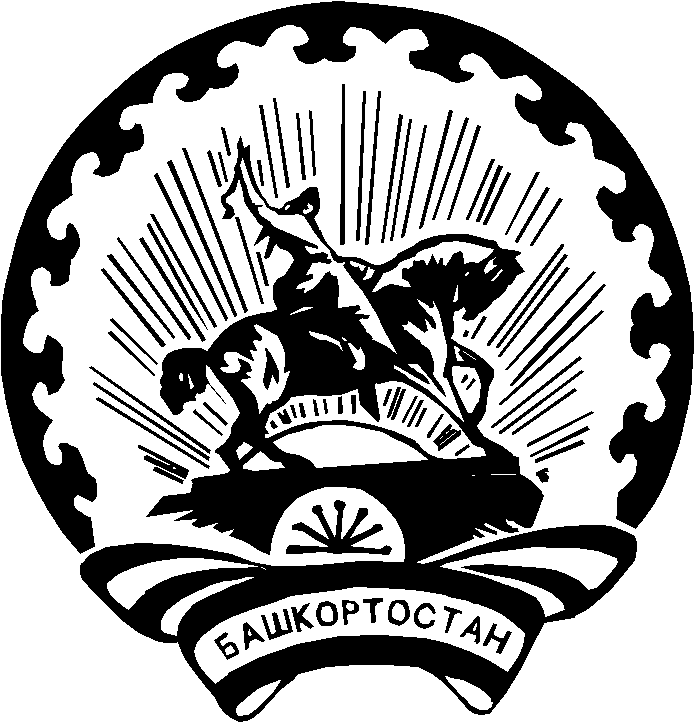 